Задание 1 (4 балла)Перед вами диалог, затранскрибированный с учётом старомосковских (1) и петербургских (2) произносительных норм. Сравните записи и определите соответственно московские и петербургские произносительные черты, отличные от современного литературного произношения.1. [йе´сл’и вы пайд’о´т’иат’с’у´да в бу´лашнуйу / пут’л’о´хкай // дава´йт’ипрайд’о´мсавм’е´с’т’и / што´быйан’изаблуд’и´лса].2. [е´сл’и вы пайд’о´т’иатсу´да в бу´лач’нуйу / пут’л’о´кк’ий // дава´йт’ипрайд’о´мс’авм’е´с’т’и / что´быйан’изаблуд’и´лс’а].Модель ответа и критерии оценивания:1). Московские произносительные черты, отличные от современных литературных норм: ЧН как [шн] в слове в бу´лашнуйу (0,5 б.; за указание, что такое произношение равноправно с [чн] – 0,5 б.); твердый [к] в слове л’о´хкъй(0, 5 б.); твердый [с] в постфиксе –СЯ в словах прайд’о´мса,заблуд’и´лса(0,5 б.).2). Петербургские произносительные черты, отличные от современных литературных норм: отсутствие [й] перед начальным [е] в слове е´сл’и (0,5 б.); твёрдый  [с] в слове атсу´да (0,5 б.); произнесение [кк] вместо [хк] в слове  л’о´кк’ий (0,5 б.); произнесение [ч] перед [т] в слове  что´бы (0,5 б.).Итого: 4 балла.Задание 2 (7,5 баллов)Сгруппируйте следующие слова на основании их исторического родства: пулемёт, отметка, метаться, подмётка, искромётный, приметный, разметка, смётка, сметана, заметка, комета, смета, метла, замечательный, метель.Модель ответа и критерии оценивания:а) пулемёт, метаться, искромётный, сметана, подмётка, метла, метель – восходят к корню метать, мечу(мести, мету) ‘бросать’ (1 б.– за верное определение значения;  2 б. – за верное отнесение к группе);б) отметка, приметный, разметка, смётка, заметка, смета, замечательный  – восходят к корню метить, мечу ‘полагать, считать’ (1 б.– за верное определение значения; 2 б. – за верное отнесение к группе)в) комета – заимств. (1 б.)  слово из греческого через французский язык (0,5 б.)Если указана другая группировки слов, то оценивается 0 б.Итого: 7,5 баллов.Задание 3 (5 баллов)В чем состоят грамматические различия между парами глаголов1) струиться, развеваться – 2) стремиться, развиваться?Модель ответа и критерии оценивания:Глаголы первой пары называют действия неодушевленных предметов (1 б.) (‘течь струями’, ‘колыхаться, колебаться от ветра, будучи развернутым или распущенным’). Для глаголов струиться, развеваться существуют семантические ограничения в образовании и употреблении форм (0,5 б.). Их лексическое значение несовместимо с грамматическим значением 1 и 2 лица (1 б.), а также повелительного наклонения (1 б.). Это препятствует образованию таких форм в языке и употреблению их в повседневной речи (0,5 б.).Данные формы возможны только в поэтической речи при создании олицетворенных образов природы, повествовании от лица предмета, а также при риторическом обращении к неодушевленному предмету(1 б.).Итого: 5 баллов.Задание 4(6,5 баллов)Иногда в тетрадях школьников младших классов учителя видят подобные слова: начанать, понямать, семяна и др.1.Как Вы думаете, с чем связаны эти ошибки? Как ученики обосновывают такую запись?2.С чем связаны чередования в словах начинать – начать, сем – семена, понимать –понять? Какой исторический процесс лежит в их основе? Модель ответа и критерии оценивания:1). В младших классах еще не изучают чередующиеся гласные, но дети уже знают о том, что в некоторых случаях можно подобрать проверочное слово (1 б.). Ученики говорили, что начанать, понямать, семянаможно проверить словами начало, семяна, понять (по 0,5 б. за каждое слово).2). Носовые гласные звуки он илиом (обозначаемые буквой «юс большой») и звуки энилиэм(«юс малый») образовывали своеобразные фонетические чередования (1 б.): если за этими звуками шел гласный, они оставались без изменений (0,5 б.), если за ними шел согласный, то они изменялись в звуки [а], [у] (0,5 б.). В Х века произошла утрата носовых гласных, а исторические чередования сохранились (2 б.).Итого:6,5 баллов.Задание 5 (4 балла)Заполните пропуски, вставив однокоренные слова.Известно, что от имен собственных могут образовываться имена нарицательные. Так, от фамилии известного русского писателя и философа _________ произошло слово __________ – религиозно-этическое учение, основывающееся на христианских идеях непротивления злу насилием. Последователи этого учения зовутся ___________. Память об этом писателе осталась и в швейной промышленности: в его честь назвали __________ – широкую блузу с поясом.Модель ответа и критерии оценивания:Известно, что от имен собственных могут образовываться имена нарицательные. Так, от фамилии известного русского писателя и философа Л.Н. Толстого произошло слово толстовство – религиозно-этическое учение, основывающееся на христианских идеях непротивления злу насилием. Последователи этого учения зовутся толстовцы. Память об этом писателе осталась и швейной промышленности: в его честь назвали толстовку – широкую блузу с поясом.За каждый правильный ответ – 1 б.Итого:4  балла.Задание 6 (7,5 баллов)Чтобы два простых предложения могли быть связаны союзомИв одно сложносочинённое предложение, необходимо, чтобы они удовлетворяли трем условиям. Ниже приведены сложносочинённые предложения, причем при образовании некоторых из них было нарушено одно из таких условий.1. Иван изучает английский язык, и Антон собирается в путешествие. 2. Виктория отдыхает в Ялте, и Анны нет сейчас в Краснодаре. 3. Анны нет сейчас в Краснодаре, и в нашем доме двадцать этажей. 4. История — гуманитарная наука, и философия — гуманитарная наука. 5. Лингвистика — гуманитарная наука, и языкознание — гуманитарная наука. 6. У Дон Кихота был СанчоПанса, и Дон Жуан имел верного слугу. 7. Дон Кихот был неразлучен с СанчоПансой, и рыцарь печального образа не расставался со своим слугой.8. Сильвия живёт в Риме, и она никогда не была в Италии. 9. Мой друг пишет очень разборчиво, и его почерк может понять только его личный секретарь.Сформулируйте все три условия и определите предложения, в которых они нарушены. Модель ответа и критерии оценивания:Чтобы два предложения могли быть соединены в одно сложносочинённое союзом И, должны выполняться три условия: 1. Соединяемые предложения должны быть связаны по смыслу (1 б.) — раскрывать некоторую общую тему. Так, в примере 1 общей темой является «интерес к другим странам»(0,5 б.), в примере 2 общая тема — «отсутствие в Краснодаре»(0,5 б.), в примере 4 такой темой являются «гуманитарные науки»(0,5 б.), в 6 — «наличие верного слуги»(0,5 б.). Данное условие нарушено в предложении 3 (0,5 б.). 2. Смыслы соединяемых предложений не должны полностью совпадать (1 б.). Это условие нарушено в предложениях 5 и 7 (по 0,5 б.). 3. Смыслы соединяемых предложений не должны противоречить друг другу (1 б.). Это условие нарушается в примерах 8 и 9 (по 0,5 балла). Итого: 7,5 балловЗадание 7 (11,5 баллов)Какие окончания являются общими для всех имен существительных независимо от склонения?Модель ответа и критерии оценивания:Общими для всех существительных являются окончания дат., твор. и предл. пад. мн. ч.: -ам (-ям), -ами (-ями), -ах (-ях). (3 б.– по 1 б. за каждый падеж). Исключения: дети, дверь, дочь, лошадь, люди(5 б. – по 1 б. за каждое слово) в твор. пад. мн. ч. имеют форму: детьми, дверьми, дочерьми (и дочерями), лошадьми, людьми( 2 б. –  по 1 б. за указание падежа:, 0,5 б. – за вариантную форму), в устойчивых сочетаниях (1 б.): лечь костьми, бить плетьми.Итого: 11,5 балловЗадание 8 (9 баллов)Прочитайте текст (1). Сравните значение выделенного слова в этом тексте с его значением в примерах из текстов (2, 3, 4, 5). Укажите номер/номера того/тех предложения/предложений, в котором/которых выделенное слово употреблено в том же значении, что и в тексте (1). Сформулируйте это значение. Укажите, в каком значении употреблено выделенное слово в оставшихся примерах. Сравните значения. Определите, какое из них может быть первичным, а какое – производным от первичного. Объясните свою точку зрения.1) Вожак показал брод, и авангард конницы, а вслед за ним и генерал со свитой стали переправляться (Л. Толстой. «Набег»).2) Партия — это авангард класса, и задача ее вовсе не в том, чтобы отражать среднее состояние массы, а в том, чтобы вести массы за собой (В.И. Ленин. «Чрезвычайный Всероссийский съезд Советов крестьянских депутатов»).3) В ХХ в. авангард приобрел глобальное значение мощного феномена художественной культуры, охватившего все ее более или менее значимые стороны и явления и знаменовавшего начало качественно нового грандиозного переходного периода в ней. Авангард есть, прежде всего, реакция художественно-эстетического сознания на глобальный, еще не встречавшийся в истории человечества перелом в культурно-цивилизационных процессах, вызванный научно-техническим прогрессом ХХ в. (Культурология. Словарь-справочник).4) [Адмирал Чичагов] удачно отразил напор авангарда, и шведы вдруг обратились назад (А. Марлинский. «Поездка в Ревель»).5) Советская власть есть объединение и оформление местных Советов в одну общую государственную организацию, в государственную организацию пролетариата, как авангарда угнетенных и эксплуатируемых масс и как господствующего класса, — объединение в республику Советов (И.В. Сталин. «Об основах ленинизма»).Модель ответа и критерии оцениванияСлово авангард в тексте (1) употреблено в том же значении, что и в примере (4) (1 б.) в значении «часть войска или флота, идущая впереди главных сил» (2 б. за корректную формулировку значения). В примерах (2), (5) (по 0,5 б. за каждое предложение) слово авангард употреблено в значении «передовая, ведущая часть класса, общества» (1 б. за корректную формулировку значения). В тексте (3) слово авангард употреблено в значении «общее название различных течений в искусстве ХХ века, отходящих от реализма и ищущих новые формы художественного выражения» (1 б. за корректную формулировку значения). Значение слова авангард в примерах (1), (4) является первичным, а в примерах (2), (5), (3) – производным, переносным (1 б. – 0,5 б. за правильное определение первичного и вторичного значения, 0,5 б. за указание на переносное значение), так как второе и третье значения имеют более широкий, абстрактный характер и распространяются на совокупность людей, объединённых признаком лидерства не в войске, а в обществе в целом / вообще не на людей, а на течения в искусстве, опережающие свое время (2 б. – 1 б. за то, что указано, что производное значение шире исходного, 1 б. за корректный комментарий про иные сферы деятельности).Итого: 9 баллов.Задание 9 (6 баллов)Прочитайте отрывки из речи наших земляков – жителей станиц и хуторов Краснодарского края. Обратите внимание на выделенные формы. С какими словами литературного языка соотносятся эти формы? Опишите эту особенность.Маслака´мико´шыкнагуду´йиш, а яку´ и саба´цеки´ныш (с. Большой Бейсуг). Сыдю´напоро´зи(ст-цаДядьковская). …багню´кастоя´лана доро´зи(ст-цаМарьянская). Вин прыйи´хавна бида´рци(ст-ца Платнировская). Юпкы´пала´тошниносы´лы, ко´хточкыто´жэ, всэла´тканала´тци(ст-ца Сергиевская). Носы´лав па´зусикукуру´зу, кра´ла(ст-ца Сергиевская). Була´ в Темрюци´ (ст-ца Старотитаровская).Модель ответа и критерии оценивания1. Собаке, на пороге, на дороге, на бедарке, на латке, в пазухе, в Темрюке (по 0,5 б. за слово; 0,5 б. за указание на значение диалектного слова бедарка‘одноконная повозка на двух колесах’) (4 б.).2. Чередование заднеязычных [Г], [К], [Х] со свистящими [З’], [Ц’], [С’] (результат 2-ой палатализации заднеязычных) (2 б.).Итого: 6 баллов.Задание 10  (9 баллов)Переведите фрагмент текста. ПОВЕСТЬ ВРЕМЕННЫХЪ ЛЕТ ЧЕРНОРИЗЦА ФЕДОСЬЕВА МАНАСТЫРЯ ПЕЧЕРЬСКАГОТакоже и те же словене, пришедше, седоша по Днепру и наркошася поляне, а друзиидеревляне, зане седоша в лесехъ, а друзииседоша межи Припетью и Двиною и наркошася дреговичи, и инииседоша на Двине и нарекошасяполочане, речькы ради, яжевтечетьвъ Двину, именемьПолота,[22] от сея прозвашасяполочане. Словене же седоша около озера Илмера, и прозвашасясвоимъименемъ, и сделашагородъ и нарекоша и́ Новъгородъ. А друзии же седоша на Десне, и по Семи,[23] и по Суле[24] и наркошасясеверо.[25] И такоразидесясловенескъязыкъ, темьже и прозвасясловеньская грамота.Примечание:[22] Полота — правый приток Западной Двины.[23] Семь — Сейм, левый приток Десны. Область эта впоследствии именовалась Посемьем и принадлежала черниговским князьям.[24] Сула — левый приток Днепра.[25] Северяне — славянское племя.Источник:http://drevne-rus-lit.niv.ru/drevne-rus-lit/text/povest-vremennyh-let/se-nachnem-povest-siyu.htmМодель ответа и критерии оценивания:Также и эти славяне пришли и сели по Днепру и назвались полянами, а другие — древлянами, потому что сели в лесах, а еще другие сели между Припятью и Двиною и назвались дреговичами, иные сели по Двине и назвались полочанами, по речке, впадающей в Двину, по имени Полота, от нее и получили название полочане. Те же славяне, которые сели около озера Ильменя, прозвались своим именем — славянами, и построили город, и назвали его Новгородом. А другие сели по Десне, и по Сейму, и по Суле, и назвались северянами. И так разошелся славянский народ, а по его имени и грамота назвалась «славянская».Повесть временных лет(Перевод Д. С. Лихачева)Источник: http://www.gramota.ru/biblio/reading/?rub=rubric_144&text=27_1За правильно понятый текст – 8 б.За перевод слов «седоша» –  «сели = попоселились» – 0, 5 б.; «наркошася -нарекошася»  – «назвалис» – 0,5 б.Итого: 9 баллов.Максимальное количество баллов за все выполненные задания  – 70.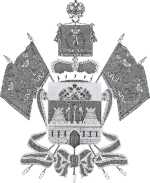 МИНИСТЕРСТВО ОБРАЗОВАНИЯ, НАУКИ И МОЛОДЕЖНОЙ ПОЛИТИКИ КРАСНОДАРСКОГО КРАЯГосударственное бюджетное учреждениедополнительного образованияКраснодарского края«Центр  развития одаренности»350000 г. Краснодар, ул. Захарова, 11тел. 8 (861) 201-51-93е-mail: cro.krd@mail.ruРегиональная олимпиада школьников по русскому языку2019-2020 учебный год8 класс, ответыПредседатель предметно-методической комиссии: Шемелева Т.В., к.ф.н., доцент